Plenary of the Intergovernmental Science-PolicyPlatform on Biodiversity and Ecosystem ServicesFifth sessionBonn, Germany, 7–10 March 2017Item 6 (f) of the provisional agenda*Work programme of the Platform: thematic assessment on the sustainable use of biodiversity Information on the scoping process for a revised scoping report on a thematic assessment on the sustainable use of biodiversity (deliverable 3 (b) (iii))		Note by the secretariat In section IV of decision IPBES-4/1, the Plenary of the Intergovernmental Science-Policy Platform on Biodiversity and Ecosystem Services (IPBES) requested the Multidisciplinary Expert Panel, in consultation with the Bureau, to undertake a further scoping of the thematic assessment of the sustainable use of biodiversity initiated pursuant to decision IPBES-3/1, in accordance with the procedures for the preparation of the platform’s deliverables.The revised scoping report is presented in document IPBES/5/7 for consideration by the Plenary. The annex to the present note sets out information on the composition and work of the expert group that produced the revised scoping report. It is presented without formal editing.Annex Information on the process related to the revised scoping of the thematic assessment of the sustainable use of biodiversity	I.	ContextThe proposal to conduct an assessment of the sustainable use of biodiversity responds to the formal request, received in May 2013, by the Convention on International Trade in Endangered Species of Wild Fauna and Flora (CITES), to “strengthen capacities and tools for the conservation and sustainable use of biodiversity” with a focus on wild species. Based on this request, and taking into account other more general requests such as that of the Conference of the Parties to the Convention on Biological Diversity to support the implementation of the Strategic Plan for Biodiversity 2011-2020 and its Aichi Biodiversity Targets, the Multidisciplinary Expert Panel and Bureau had produced, for the second session of the Platform's Plenary, a document providing an “initial scoping for the thematic assessment of sustainable use and conservation of biodiversity and strengthening capacities and tools” (IPBES/2/16/Add.6). Due to time constraints, this initial scoping was not considered in detail at the Platform’s second Plenary session and it was agreed to engage in a scoping process at a later stage.At its third session, in decision IPBES-3/1 on the work programme for the period 2014 to 2018, the Plenary approved the initiation of scoping, primarily using virtual approaches, of a thematic assessment of the sustainable use of biodiversity, for consideration by the Plenary at its fourth session. In line with that decision, an open access web-based consultation, or “e-conference”, was held from 7 to 25 September 2015 to produce a scoping report. The scoping report stemming from the e-conference was presented to the Plenary at its fourth session. In decision IPBES-4/1, the Plenary requested the Multidisciplinary Expert Panel, in consultation with the Bureau, to undertake further scoping of the thematic assessment of the sustainable use of biodiversity, in accordance with the procedures for the preparation of the platform’s deliverables (decision IPBES-2/3, annex).	II.	Composition of the expert group for the scoping of the thematic assessment of the sustainable use of biodiversityOn 11 March 2016, in response to the Plenary’s request to undertake further scoping of the thematic assessment of the sustainable use of biodiversity, the Chair of the Platform called on Governments and stakeholders to nominate experts to conduct a scoping exercise. At its seventh meeting (June 2016), the Multidisciplinary Expert Panel, with advice from the Bureau, reviewed the 233 submitted nominations, and selected a group of 22 scoping experts, ensuring balance in terms of expertise, geographical coverage and gender. Importantly, policy experts, technical experts and practitioners were selected to encourage policy relevance. In order to facilitate coordination with the ongoing IPBES regional assessments, five of these experts were selected among those already involved in the regional assessments. The composition of the group is set out in appendix I to this note.	III.	Process followed A face-to-face expert workshop took place from 2 to 4 August 2016, in Bonn, Germany, to produce a draft revised scoping report, taking into account the comments received by members and observers at the Plenary’s fourth session. The 22 selected scoping experts participated in the scoping meeting, as well as one resource person from CITES and representatives of the Multidisciplinary Expert Panel, Bureau and IPBES secretariat.The objectives of the scoping meeting were to:Review and revise as necessary the scope of the assessment, and consider in particular whether it should focus broadly on biodiversity or more narrowly on wild species; Review the title of the assessment to reflect the revised scope;Integrate social approaches with a focus on living in harmony with nature in order to provide a more holistic perspective of the sustainable use of biodiversity;Include lessons learned, success stories and good practices on sustainable use in the assessment scope;Develop policy relevant questions, that will lead to policy-relevant messages into the assessment report.After the workshop a revised draft scoping report was prepared, in accordance with the procedures for the preparation of the Platform’s deliverables set out in the annex to decision 
IPBES-2/3. The revised draft scoping report was then submitted for review by Governments and stakeholders, from 4 September to 2 October 2016. The review attracted 476 comments, from 51 external reviewers, including 13 Governments. These comments informed the production of a revised scoping report (IPBES/5/7, annex). It is proposed that the revised scope of this assessment focus on the sustainable use of wild species. This narrower scope is suggested to increase policy relevance and to facilitate completion of the assessment within allotted time and available resources. It might be followed by another assessment with a broader scope in a future work programme.	IV.	Next steps towards the preparation of the assessment report As stated in IPBES/5/6, the Plenary will be invited to consider the undertaking of three additional assessments under the first work programme: the methodological assessment regarding the diverse conceptualization of multiple values of nature and its benefits; the thematic assessment on invasive alien species; and the thematic assessment on the sustainable use of biodiversity.Depending on the decision of the Plenary with regards to the undertaking and timing of this thematic assessment on the sustainable use of wild species, the following steps may be followed:	A.	Management committee meeting In year 1 of the assessment, the Chair of the Platform will call upon Governments and stakeholders to nominate experts (co-chairs, coordinating lead authors, lead authors and review editors) to conduct the thematic assessment on the sustainable use of wild species. A management meeting will take place in the second quarter of that year, after the co-chairs are selected. The management committee meeting will be attended by selected co-chairs for the thematic assessment, and members of the Multidisciplinary Expert Panel, the Bureau, the technical support unit, and the secretariat. An annotated timeline of these events is presented in document IPBES/5/7. 	B.	Technical support unitA call will be issued to Governments and stakeholders for offers for technical support. The Bureau will examine the offers received and make a selection for a host for that unit. The secretariat will then make all necessary institutional arrangements. 	C.	First author meeting In the beginning of the third quarter of the first year of the assessment, a first author meeting will take place (exact dates and location to be determined), attended by co-chairs, coordinating lead authors, lead authors, resource person(s), relevant Multidisciplinary Expert Panel and Bureau members, the secretariat, and the technical support unit. In addition, representatives of relevant task forces and expert groups, will be invited to attend. 	D.	Timeline and budgetThe timetable and cost estimate for the thematic assessment on the sustainable use of wild species, will be decided by the fourth session of the Plenary, based on information contained in the annex to document IPBES/5/7.Appendix IList of experts selected for scoping the thematic assessment on the sustainable use of wild species Appendix IIAgenda of the scoping meeting of the thematic assessment on the sustainable use of wild speciesUNITED 
NATIONS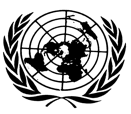 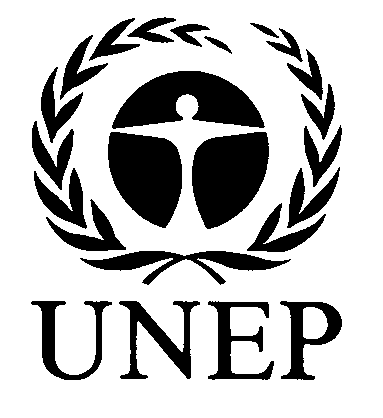 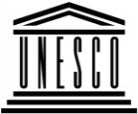 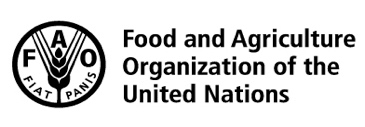 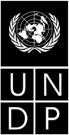 BESBESIPBES/5/INF/11IPBES/5/INF/11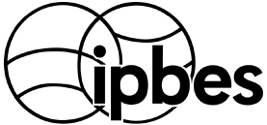 Intergovernmental Science-Policy Platform on Biodiversity and Ecosystem ServicesIntergovernmental Science-Policy Platform on Biodiversity and Ecosystem ServicesIntergovernmental Science-Policy Platform on Biodiversity and Ecosystem ServicesIntergovernmental Science-Policy Platform on Biodiversity and Ecosystem ServicesIntergovernmental Science-Policy Platform on Biodiversity and Ecosystem ServicesDistr.: General
23 December 2016English onlyDistr.: General
23 December 2016English onlyNameAffiliationNominating Country/OrganizationIsabelle ArpinInstitut national de recherche en sciences et technologies pour l'environnement et l'agricultureFranceBarbara Ayala OrozcoInstituto de Investigaciones en Ecosistemas y Sustentabilidad, Universidad Nacional Autónoma de MéxicoMexicoElvire BiyeUniversity of Yaounde ICameroonSomaly ChanNational Council for Sustainable Development / Ministry of EnvironmentCambodiaFabrice DeclerckBioversity International/ Consortium of International Agricultural Research CentersBelgiumBenis EgohUniversity of KwaZulu-Natal(Expert from the regional assessment for Africa)Lisa HiwasakiThe World Agroforestry Centre (The International Council for Research in Agroforestry)JapanTony JamesWapichan peopleWapichan peopleEsther KatzInstitut de Recherche pour le DéveloppementFranceRobert KenwardAnatrack LtdUnited Kingdom of Great Britain and Northern IrelandNicholas KingIndependent researcher/consultantSouth AfricaOluwatoyin KolawoleUniversity of BotswanaBotswanaElena Lazos ChaveroUniversidad Nacional Autónoma de MexicoUniversidad Nacional Autónoma de MexicoGabriela LichtensteinThe National Scientific and Technical Research CouncilArgentinaMonica MoraesUniversidad Mayor de San AndrésBolivia (Plurinational State of)Anthony O'leary RichardsThe Earle Global AllianceAntigua and BarbudaSantiago ObispoLa Red de Monitoreo de la Calidad de aguas marinas y costeras de ColombiaLa Red de Monitoreo de la Calidad de aguas marinas y costeras de ColombiaMi Sun ParkKonkuk UniversityRepublic of KoreaRamon Perez GilFundación Gonzalo Río Arronte(Expert from the regional assessment for the Americas)Wendy Rae TownsendIndependent ConsultantBolivia (Plurinational State of)Thomas ReuterUniversity of MelbourneAustraliaChinara SadykovaRegional Centers of Expertise KirgizstanRegional Centers of Expertise KirgizstanAdditional resource personAdriane SinclairEnvironment Canada; Representing the Convention on International Trade in Endangered Species of Wild Fauna and Flora (CITES)Convention on International Trade in Endangered Species of Wild Fauna and FloraDay 1: 02 August, 2016Day 1: 02 August, 201608:30 – 09:00Registration09:0009:1509:3010:0010.15Welcome and objectives of the meeting Round-table introductionsContext (presentation on the background) Introduction to IPBES and its work programme Presentation on previous scoping processes and on the scoping report presented to IPBES-4General goals and objectives of the meeting and proposed meeting agendaPresentations from resource organizationsCITES: strategic vision and action plan: 2008-2020 (CITES- Adrianne Sinclair)CBD:  The Strategic Plan for Biodiversity 2010-2020 including the Aichi Targets; and the Addis Ababa principles and guidelines (AAPG) (IPBES Secretariat, on behalf of CBD) 10.30Morning break11:00Plenary: Framing of the scoping discussion The scope, rationale and utility of the IPBES sustainable use assessmentAgreed terminologyPolicy-relevant questions this assessment will address Identification of important stakeholders, their needs and value added of this SUB assessment 12:45Lunch13:45 – 15:30Plenary: discussion on the scope - based on previous/ongoing assessments (value added) and generic chapter structure for breakout groups 15:30-16:00Afternoon break 16:00-17:00Plenary: discussion on chapter structure17:00-17:15Plenary with outcome of day 1: Agreement on scope and overall chapter structure - agreement on generic chapter structure for breakout groups Day 2 including those working on scope and rationale sections of the scoping reportDay 2: 03 August, 2016Day 2: 03 August, 201609:009:30Plenary: recap day 1 and introduction to break out sessions Introductory sessions by secretariat on: Scenarios, values, Indigenous and local knowledge systems, and policy support tools10:45Morning break11:15Breakout sessions into agreed groupings Overall chapter structure Development of contentDiscussion on stakeholders to be involvedIndicators, metrics and datasets to be usedIndigenous and local knowledge, values, scenarios, policy support tools, capacity building12:30Lunch13:30 – 15:30Continuation of breakout groups 15:30 – 16:00Afternoon break15:30 – 17:30Presentation of outcomes from breakout groups and suggestions on the way forward to frame the discussions in the next day - with feedback from entire group and Resource PersonDay 3: 04 August, 2016Day 3: 04 August, 201609:009:15Plenary: recap of day 2 and introduction to day 3Continuation of discussions /break out groups as needed10:30Morning break11:00 – 12:30Continuation of discussions /break out groups as needed12:30 – 13:30Lunch13:30 – 16:15Plenary discussion: Presentation of outcomes and agreement on sections of the scoping report, process and timeline (including information on the external review) post-scoping meeting16:30Close of meeting